Maths Activities to Number FactsChanting times tablesWhether it’s marching up and down the stairs or over breakfast. The basic skill of going up and down in their times tables in very important.Quick fire questioningFire times table questions and get your child to answers back quickly. This is one step further than just chanting in order.Learning times tables with a broom!This technique breaks the times tables down into smaller chunks and teaches them the relationship between them. E.g. 10x something is double 5x something. The clip below shows how it is done.https://www.youtube.com/watch?v=yXdHGBfoqfw Times table songsBelow is a list of songs which can be found on YouTube:https://www.youtube.com/watch?v=lTAwXjId4_E https://www.youtube.com/watch?v=JWJ-aCxQ_gw Alternatively just search the times table on YouTube and there are hundreds!Learning the tricks!12 x table trick: https://www.youtube.com/watch?v=Rhj1D_JxqV49x table trick: https://www.youtube.com/watch?v=CVbcra3rCqc https://www.youtube.com/watch?v=70UVUlobZyM Online GamesJust by searching “times table games” you will find hundreds of sites which can help develop you child’s number fact knowledge. Here are just a few:https://www.topmarks.co.uk/maths-games/hit-the-button http://www.bbc.co.uk/skillswise/game/ma13tabl-game-tables-grid-find https://www.topmarks.co.uk/maths-games/7-11-years/times-tables http://www.crickweb.co.uk/ks2numeracy-multiplication.html Maths AppsNow this is one I have to admit I’m not as up to date with! However, the children are the best ones to know about the latest game on their phone. If not a search on the app store will throw up loads!‘Doodle Maths’ is one which has been recommended to us by previous parents.Work booksSome parents like children to work through a work book. Any high street shop/supermarket make their own and any are good!Rock Star MathsThis is going to have a massive boost from school over the coming year and is a great way for children to practise their quick fire times table knowledge.Online Worksheets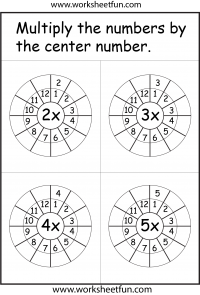 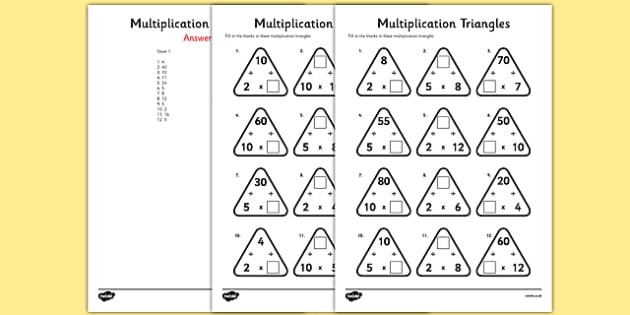 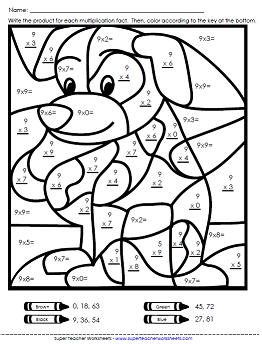 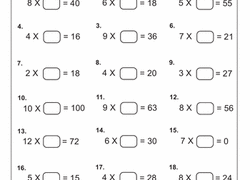 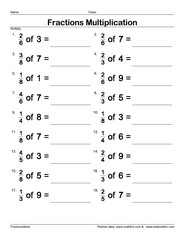 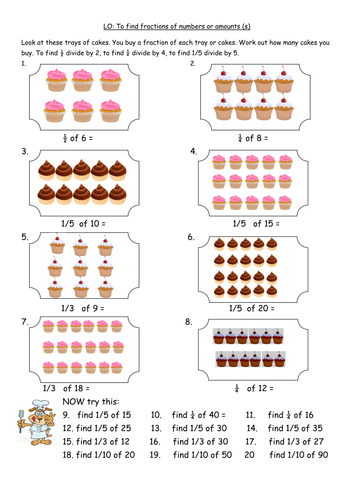 